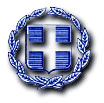      ΕΛΛΗΝΙΚΗ ΔΗΜΟΚΡΑΤΙΑ                                    	ΑΜΦΙΣΣΑ, 30/06/2016         ΥΠΟΥΡΓΕΙΟ ΥΓΕΙΑΣ                                                 ΑΡ. ΠΡΩΤ:   3320    5η Υγειονομική ΠεριφέρειαΘεσσαλίας & Στερεάς Ελλάδας       ΓΕΝΙΚΟ ΝΟΣΟΚΟΜΕΙΟ              ΑΜΦΙΣΣΑΣΠρόσκληση εκδήλωσης ενδιαφέροντος για συνεργασία (1) ενός ΠΕ Ιατρού ειδικότητας Καρδιολογίας και (1) ενός ΠΕ Ιατρού ειδικότητας Παθολογίας, με το ΝΠΔΔ με την επωνυμία Γενικό Νοσοκομείο Άμφισσας, για χρονικό διάστημα (9) εννέα μηνών με δυνατότητα παράτασης έως (3) τρεις μήνες, με καθεστώς έκδοσης δελτίου απόδειξης παροχής υπηρεσίας για τις παρεχόμενες  υπηρεσίες τους στους προσερχομένους ασθενείς στο Νοσοκομείο Άμφισσας και στους χώρους αυτού.Έχοντας υπόψη: Τις διατάξεις του άρθρου 7 παρ. 4 του Ν.3329/2005 περί αναπλήρωσης του Διοικητή στα καθήκοντά του από τον Δ.Ι.Υ.Τον Οργανισμό του Γ.Ν. Άμφισσας που δημοσιεύθηκε στο ΦΕΚ 3496/Β΄/31-12-2012Τις διατάξεις του άρθρου 2 παρ.11 του Ν. 4052/2012 περί αυτονομίας του Γ.Ν. ΆμφισσαςΤις διατάξεις του άρθρου 182 παρ. 1 του Ν.4261/2014 περί της δυνατότητας συνεργασίας με γιατρούς με Α.Π.Υ. όπως τροποποιήθηκε και ισχύειΦΕΚ 202/ΥΟΔΔ/01-04-2015 περί αποδοχής παραίτησης του Διοικητή του ΝοσοκομείουΤην με αριθμ. πρωτ. 248/Δ.Σ./29-04-2015 εισήγηση της Προέδρου του Ε.Σ. του ΝοσοκομείουΤο από 21/04/2016 έγγραφο του Υπευθύνου του Οικονομικού Τμήματος του Γ.Ν. ΆμφισσαςΤο υπ’ αριθμ. 211/Δ.Σ./16-02-2016 έγγραφό μας περί υποστελέχωσης του Γ.Ν. ΆμφισσαςΤην υπ’ αριθμ. 597/Δ.Σ./21-04-2016 απόφαση Διοικητή του Γ.Ν. ΆμφισσαςΤην υπ’ αριθμ. 34088/12-05-2016 εγκριτική απόφαση του Υπουργείου Υγείας για την κίνηση διαδικασιών συνεργασίας για χρονικό διάστημα έως (1) έτος, με έναν (1) ΠΕ ιατρό ειδικότητας Καρδιολογίας και έναν (1) ΠΕ ιατρό Παθολογίας, με καθεστώς έκδοσης από αυτούς δελτίου απόδειξης παροχής υπηρεσιών, για τις παρεχόμενες υπηρεσίες τους με το Γενικό Νοσοκομείο ΆμφισσαςΠροσκαλούμε για συνεργασία με το Γενικό Νοσοκομείο Άμφισσας τους ενδιαφερόμενους για μία (1) θέση ΠΕ ιατρού ειδικότητας Καρδιολογίας και μια (1) θέση ΠΕ ιατρού ειδικότητας Παθολογίας, με καθεστώς έκδοσης από αυτούς δελτίου απόδειξης παροχής υπηρεσιών, για χρονικό διάστημα (9) εννέα μηνών με δυνατότητα παράτασης έως (3) τρεις ακόμα μήνες με τη σύμφωνη γνώμη των αντισυμβαλλόμενων, για τις παρεχόμενες υπηρεσίες τους στο Νοσοκομείο μας και ειδικότερα για την κάλυψη κατ’ ανώτατο όριο έως (6) εφημερίες ενεργείς καθημερινές, ήτοι από 15:00 μ.μ. έως και 08:00 π.μ. της επόμενης ημέρας. Κριτήρια επιλογήςΤυπικά προσόντα για τη θέση α. Απαιτούμενα προσόντα για τη θέσηΠτυχίο ή δίπλωμα ιατρικής, άδεια άσκησης επαγγέλματος, άδεια τίτλου αντίστοιχης ειδικότητας. ΕντοπιότηταΓια τη θέση προτάσσονται των λοιπών υποψηφίων, ανεξάρτητα από το σύνολο των μονάδων που συγκεντρώνουν, οι  μόνιμοι κάτοικοι Νομού Φωκίδας.ΕμπειρίαΩς εμπειρία της παραπάνω θέσης νοείται η απασχόληση με σχέση εργασίας ή σύμβαση έργου στο δημόσιο ή ιδιωτικό τομέα ή άσκηση επαγγέλματος σε καθήκοντα ιατρού ΠΕ με ειδικότητα αντίστοιχη της ζητούμενης προς πλήρωση.Προσωπική συνέντευξηΟι υποψήφιοι θα κληθούν σε προσωπική συνέντευξη από τριμελή επιτροπή αποτελούμενη από:Το Διοικητή του ΝοσοκομείουΤο Διευθυντή Ιατρικής Υπηρεσίας του Νοσοκομείου Τον επιστημονικά υπεύθυνο του αντίστοιχου Τμήματος ως τακτικά μέλη αυτής με τους αντίστοιχους αναπληρωτές ως αναπληρωματικά μέλη.Οι υποψήφιοι πρέπει να είναι:Έλληνες πολίτεςΝα έχουν υγεία και φυσικό καταλληλότητα που απαιτείται για την εκτέλεση των καθηκόντων της θέσης που επιλέγουν.Να μην έχουν καταδικαστεί για αδικήματα ασυμβίβαστα με τη δημοσιοϋπαλληλική ιδιότητα.Οι άνδρες να έχουν εκπληρώσεις τις στρατιωτικές τους υποχρεώσεις ή να έχουν νόμιμη απαλλαγή.Εφόσον προσληφθούν να εγγραφούν στη Δ.Ο.Υ. ως επιτηδευματίεςΕφόσον προσληφθούν να εγγραφούν στον Ιατρικό Σύλλογο Φωκίδας.Να έχουν τους απαιτούμενους τίτλους σπουδών.Υποβολή αιτήσεων συμμετοχήςΟι ενδιαφερόμενοι καλούνται να υποβάλλουν αίτηση αυτοπροσώπως, είτε με άλλο εξουσιοδοτημένο από αυτούς πρόσωπο, στο πρωτόκολλο του Νοσοκομείου, είτε ταχυδρομικά με συστημένη επιστολή, από την οποία θα προκύπτει ότι η αποστολή έλαβε χώρα μέσα στην οριζόμενη δια της παρούσας προθεσμία, στην ταχυδρομική διεύθυνση:Γενικό Νοσοκομείο ΆμφισσαςΟικισμός Δροσοχωρίου331 00 ΑΜΦΙΣΣΑΜε την ένδειξη «Για την πρόσκληση ενδιαφέροντος για συνεργασία με ιατρό»Με την αίτηση συνυποβάλλονται:α) αντίγραφο αστυνομικής ταυτότηταςβ) βεβαίωση μονίμου κατοικίαςγ) υπεύθυνη δήλωση στην οποία θα αναφέρουν ότι δεν έχουν καταδικαστεί για αδικήματα ασυμβίβαστα με τη δημοσιοϋπαλληλική ιδιότηταδ) έγγραφα απόδειξης εμπειρίαςε) ακριβές αντίγραφο τίτλου σπουδώνστ) άδεια άσκησης ιατρικού επαγγέλματοςζ) άδεια τίτλου αντίστοιχης ειδικότηταςη) σύντομο βιογραφικό σημείωμαθ) υπεύθυνη δήλωση ότι μέχρι και την ημέρα υποβολής της αίτησής τους είναι:	i) ασφαλιστικά ενήμεροι ως προς τις υποχρεώσεις τους που αφορούν εισφορές κοινωνικής  ασφάλισης (κύριας και επικουρικής) και	ii) φορολογικά ενήμεροι ως προς τις φορολογικές υποχρεώσειςΗ προθεσμία υποβολής των αιτήσεων είναι πέντε (5) εργάσιμες ημέρες και συγκεκριμένα από 05/07/2016 έως και 11/07/2016.Μετά την ολοκλήρωση της διαδικασίας επιλογής, το Νοσοκομείο καταρτίζει πίνακα σειράς κατάταξης των υποψηφίων, τον οποίο θα αναρτήσει στον πίνακα ανακοινώσεων του Νοσοκομείου. Κατά του ανωτέρω πίνακα επιτρέπεται στους ενδιαφερόμενους η άσκηση ένστασης μέσα σε αποκλειστική προθεσμία τριών (3) εργασίμων ημερών η οποία αρχίζει από την επόμενη ημέρα της ανάρτησής του.Η ένσταση κατατίθεται ή αποστέλλεται με συστημένη επιστολή στο Νοσοκομείο Άμφισσας και θα εξεταστεί από την 5η Υγειονομική Περιφέρεια Θεσσαλίας & Στερεάς Ελλάδας.Ο Διοικητής του Γ.Ν. Άμφισσαςα/αΠΑΠΑΔΡΟΣΟΣ ΗΛΙΑΣ